ÇANKAYA ÜNİVERSİTESİ BİLGİ İŞLEM DAİRE BAŞKANLIĞI 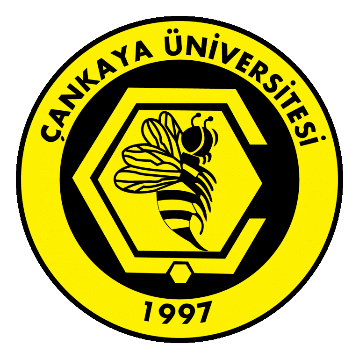 GENEL AYDINLATMA METNİ           İşbu aydınlatma metni, 6698 sayılı Kişisel Verilerin Korunması Kanunu’nun 10. maddesi ile 10 Mart 2018 tarihli Aydınlatma Yükümlülüğünün Yerine Getirilmesinde Uyulacak Usul ve Esaslar Hakkında Tebliğ kapsamında yukarıda bilgilerine yer verilmiş olan Veri Sorumlusu sıfatına haiz ÇANKAYA ÜNİVERSİTESİ tarafından hazırlanmıştır.          ÇANKAYA ÜNİVERSİTESİ olarak ilgili kişilerin kişisel verilerinin hukuka uygun olarak işlenmesini son derece önemsemekteyiz. İşbu aydınlatma metni sizleri bilgilendirmek, kişisel verilerinize ilişkin farkındalığınızı artırmak ve sizleri bu konuda aydınlatmak amacıyla hazırlanmıştır.Aşağıda bu metni açıklığa kavuşturmak adına bazı kavramların tanımlarına yer verilmiştir;KİŞİSEL VERİLERİNİZİ İŞLEME AMAÇLARIMIZToplanan kişisel verileriniz, 6698 sayılı Kişisel Verilerin Korunması Kanunu “genel ilkeler” başlıklı 4 üncü maddesinde öngörülen;a) Hukuka ve dürüstlük kurallarına uygun olma, b) Doğru ve gerektiğinde güncel olma, c) Belirli, açık ve meşru amaçlar için işlenme, ç) İşlendikleri amaçla bağlantılı, sınırlı ve ölçülü olma, d) İlgili mevzuatta öngörülen veya işlendikleri amaç için gerekli olan süre kadar muhafaza edilme temel ilkelerine uygun olarak özlük işleri, maaş ve tahakkuk faaliyetleri ve eğitim ve performans değerlendirme temel faaliyetleri kapsamında;Üniversitemizin merkez ve diğer yerleşkelerde ( Rektörlük, Fakülte, Yüksekokul, Enstitü ve diğer birimler. ) iş birliği yaparak bilgi işlem sisteminin kurulması, bakım ve onarımlarının yapılması, bunlara ait hizmetlerin ilgili birimlerle yürütülmesinin sağlanması, Bilgisayar arızaları ve güncellemeleri, alan adı istekleri, e-posta veya internet ile ilgili arıza/talep süreçlerinin yürütülmesi,Kendisine bağlı İnternet ve Eğitim Hizmetleri Servisi’nde yürütülen, Web Tasarım, Multivizyon Hazırlama, Uzaktan Eğitim ve Destek Hizmetleri ile bu hizmetlerin yapılması, yürütülmesi, kontrol ve koordinesini sağlamak, Bilişim teknolojisindeki gelişmelere uygun olarak elektronik bilgi, belge ve iş akış düzenini kurmak, buna yönelik projeler geliştirmek, uygulamak ve uygulatmak, İnternet ağını tüm fakülte, yüksekokul ve birimlere ulaştırmak için gerekli teknik hizmeti sağlamak, Üst yönetim ve ilgili mevzuat tarafından belirlenmiş amaç, hedef, strateji ve ilkeler doğrultusunda yönetimi altındaki faaliyetlerin yürütülmesiyle ilgili politikaların uygulanışını izlemek personeline bu konuda açıklamalarda bulunmak,Üniversitemizdeki bilgi işlem sitemlerini işletmek, eğitim-öğretim ve araştırmalara destek olmak, Üniversitenin veri ve bilgilerinin güvenliğinin sağlanması ve veri güvenliği politikaları oluşturulması, geliştirilmesine ilişkin faaliyetleri yürütmek, Üniversitemizin ihtiyaç duyacağı diğer bilgi işlem hizmetlerinin yerine getirilmesine ilişkin faaliyetlerini yürütmek, Sunucuların yedekleme işlemlerinin yürütmek, Randevu süreç yönetiminin sağlanması, Kurumsal e-posta istek faaliyetlerinin yürütülebilmesi, IP tahsis ve internet erişimi süreçlerinin yürütülmesi, 5651 sayılı İnternet Ortamında Yapılan Yayınların Düzenlenmesi Ve Bu Yayınlar Yoluyla İşlenen Suçlarla Mücadele Edilmesi Hakkında Kanun kapsamında log yönetimi, düzenlenmesi ve kontrolünün sağlanması, Erişim yetkilerinin yürütülmesi, İletişim faaliyetlerinin yürütülmesi, Üniversitenin sistem yönetimi, donatım destekleme, web hizmetleri, network(Ağ) sistemleri, yazılım geliştirmeye ilişkin süreçlerin yönetiminin sağlanması, Birimimiz çalışmaları doğrultusunda saklama ve arşiv faaliyetlerinin yürütülmesi, Amaçlarıyla 6698 sayılı Kişisel Verilerin Korunması Kanun’un 5. ve 6. maddelerinde belirtilen kişisel veri işleme şartları ve amaçları dâhilinde işlenecektir.KİŞİSEL VERİLERİNİZİN TOPLANMA YÖNTEMİ VE HUKUKİ SEBEBİSizlere ilişkin işlemekte olduğumuz kişisel verileriniz değişkenlik gösterebilmektedir. Kişisel verileriniz somut duruma göre yazılı, sözlü beyanlar,  görsel ögeler, formlar üzerinden edinilen bilgiler, kurumsal mail üzerinden edinilen bilgiler, başvurular, üniversite ve ders yönetim sistemleri,  internet sitesi ziyaretlerinde bilgisayarlarda kullanılan çerezler ve benzeri vasıtalarla fiziki ve elektronik ortamda toplanabilmektedir. Kişisel verileriniz ilgili faaliyetlerimiz kapsamında 6698 sayılı Kişisel Verilerin Korunması Kanunu 5 inci ve 6 ncı maddesinde yer alan işleme şartları ve amaçlarına uygun olarak ÇANKAYA ÜNİVERSİTESİ-BİLGİ İŞLEM DAİRE BAŞKANLIĞI tarafından yetkilendirmiş olduğu personellerce elektronik ve fiziki ortamda kayıt altında tutulmaktadır. İŞLENEN KİŞİSEL VERİLERİNİZİN AKTARIM BİLGİSİÜst başlıkta yer verdiğimiz kişisel verilerin işlenme amaçları doğrultusunda gerekli güvenlik önlemlerini de almak suretiyle kişisel verileriniz; Kanuni yükümlülüklerimizin yerine getirilmesi için izin verilen veya yükümlü kılınan ilgili kamu kurum ve kuruluşlarının talepleri doğrultusunda ve talep amaçlarıyla sınırlı olarak hukuken yetkili kamu kurum ve kuruluşlarına, Yargısal süreçlerin yürütülebilmesi veya takibinin sağlanması amacıyla ilgili yargı makamlarına, yetkili üçüncü kişi ile kurum ve kuruluşlarına,Üniversitemiz bünyesinde sunmuş olduğumuz faaliyet ve hizmet amacı doğrultusunda işbirliği yaptığımız iş ortaklarına, tedarikçilere, alt işverenlere, anlaştığı hizmet alıcılarına sözleşme gereklerinin yerine getirilmesi ve sözleşme kapsamında hizmet alımlarının sağlanması için gerekli olduğu ölçüde,  Eğitim-öğretim faaliyetin sürdürülmesi temel amacıyla Üniversitemizin ilgili birimlerine6698 sayılı Kanun’un 8. ve 9. maddelerinde belirtilen kişisel veri işleme şartları ve amaçları çerçevesinde aktarılabilecektir. İLGİLİ KİŞİ OLARAK HAKLARINIZ ŞUNLARDIR; Kişisel verilerinin işlenip işlenmediğini öğrenme,Kişisel verileri işlenmişse buna ilişkin bilgi talep etme,Kişisel verilerinin işlenme amacını ve bunların amacına uygun kullanılıp kullanılmadığını öğrenme,Yurt içinde veya yurt dışında kişisel verilerin aktarıldığı üçüncü kişileri bilme,Kişisel verilerin eksik veya yanlış işlenmiş olması hâlinde bunların düzeltilmesini isteme,Kişisel verilerin silinmesini veya yok edilmesini isteme,Kişisel verilerin düzeltilmesi, silinmesi veya yok edilmesine ilişkin işlemlerin kişisel verilerin aktarıldığı üçüncü kişilere bildirilmesini isteme,İşlenen verilerin münhasıran otomatik sistemler vasıtasıyla analiz edilmesi suretiyle kişinin kendisi aleyhine bir sonucun ortaya çıkmasına itiraz etme,Kişisel verilerin kanuna aykırı olarak işlenmesi sebebiyle zarara uğraması hâlinde zararın giderilmesini talep etme. ÜNİVERSİTEMİZE BAŞVURU USUL VE YÖNTEMİ6698 sayılı Kişisel Verilerin Korunması Kanunu’nun “İlgili Kişinin Hakları” başlıklı 11. Maddesinde yer alan taleplerinizi,  10.03.2018 tarihli ve 30356 sayılı Resmi Gazetede yayımlanan “Veri Sorumlusuna Başvuru Usul ve Esasları Hakkında Tebliğe” göre ÇANKAYA ÜNİVERSİTESİ’ nin “Çankaya Üniversitesi Rektörlüğü, Yukarıyurtçu Mah. Mimar Sinan Cad. Eskişehir Yolu 29. Km No:4 06790 Etimesgut/ANKARA” adresine yazılı olarak veya Başvuru Formu’ nun ıslak imzalı bir nüshasını, Üniversitemizin Genel Evrak Birimine kimliğini tespit edici bir belge ile şahsen teslim ederek veya 5070 sayılı Elektronik İmza Kanunu’nda tanımlı olan “güvenli elektronik imza” sertifikasına sahip bir elektronik ya da mobil imza ile imzalayarak, “Üniversitenin Kayıtlı Elektronik Posta (KEP)” adresi olan cankayauniversitesi@hs01.kep.tr adresini kullanarak gönderebilirsiniz. Üniversitemize iletilen talepler, hemen ve en geç 30 gün içinde cevaplandırılacaktır. İşlemin ücret gerektirmesi halinde; Veri Sorumlusuna Başvuru Usul ve Esasları Hakkında Tebliğ’ in 7 inci maddesinde belirlenen işlem ücreti karşılığında, yazılı olarak veya elektronik ortamda cevaplandırılacaktır. Üniversitemiz iş bu aydınlatma metni üzerinde 6698 sayılı Kişisel Verilerin Korunması Kanunu ve Kişisel Verileri Koruma Kurulu tarafından yeni düzenlemeler getirilmesi halinde değişiklik yapma hakkını saklı tutar.VERİ SORUMLUSU BİLGİLERİÇANKAYA ÜNİVERSİTESİ                                       MERKEZ KAMPÜS     BALGAT KAMPÜS ADRESYukarıyurtçu Mah. Mimar Sinan Cad. Eskişehir Yolu 29. Km No:4 06790 Etimesgut/ANKARAÇukurambar Mah. Öğretmenler Cad. No:14 06530 Çankaya/ANKARATELEFON0312 233 10 000312 284 45 00FAKS0312 233 10 290312 286 40 78E-POSTAkvkk@cankaya.edu.trKEP ADRESİcankayauniversitesi@hs01.kep.trKİŞİSEL VERİKimliği belirli ya da belirlenebilir gerçek kişiye ilişkin her türlü bilgi.İLGİLİ KİŞİKişisel verisi işlenen gerçek kişi.ÖZEL NİTELİKLİ (HASSAS)KİŞİSEL VERİKişilerin ırkı, etnik kökeni, siyasi düşüncesi, felsefi inancı, dini, mezhebi veya diğer inançları, kılık ve kıyafeti, dernek, vakıf ya da sendika üyeliği, sağlığı, cinsel hayatı, ceza mahkûmiyeti ve güvenlik tedbirleriyle ilgili verileri ile biyometrik ve genetik verileri özel nitelikli kişisel veridir.VERİ SORUMLUSUKişisel verilerin işleme amaçlarını ve vasıtalarını belirleyen, veri kayıt sisteminin kurulmasından ve yönetilmesinden sorumlu olan gerçek veya tüzel kişidir.VERİ İŞLEYENVeri sorumlusunun verdiği yetkiye dayanarak onun adına kişisel verileri işleyen gerçek veya tüzel kişidir.AÇIK RIZABelirli bir konuya ilişkin, bilgilendirilmeye dayanan ve özgür iradeyle açıklanan rızadır.KİŞİSEL VERİLERİN İŞLENMESİKişisel verilerin tamamen veya kısmen otomatik olan ya da herhangi bir veri kayıt sisteminin parçası olmak kaydıyla otomatik olmayan yollarla elde edilmesi, kaydedilmesi, depolanması, muhafaza edilmesi, değiştirilmesi, yeniden düzenlenmesi, açıklanması, aktarılması, devralınması, elde edilebilir hâle getirilmesi, sınıflandırılması ya da kullanılmasının engellenmesi gibi veriler üzerinde gerçekleştirilen her türlü işlemdir. 